LinksGeneral NotesPlease refer to March sheet for reading, tables, other activities etc.WebsitesRTE Home School Hubwww.teachstarter.comCosmic kids yogaCúla -						Irish David Walliams daily story			Google ‘bit ly audio elevenses’Go noodle 					Activities, games, etchttps://wordville.com/ReadingComp/	Online reading comprehension exercisesIXL maths					Maths & EnglishMaths is fun – online timed sums		Practice your addition, subtraction tablesnessyScoilnet 					Various resourcesTed Ed for kidsTwinklTwinkl.ie are offering parents a One Month FREE Ultimate Membership to Twinkl.ie.This will allow parents unlimited access to every single resource for every singleresource for every single curriculum subject from Junior Infants to Sixth Class. Gotowww.twinkl.ie/offer and enter the code IRLTWINKLHELPS.https://www.wilbooks.com/free-resources-free-online-books-second-grade Free extra reading bookshttp://class2ab.weebly.com/uploads/8/1/6/5/8165075/stanley.pdf Flat Stanley booksDaily Mile: Complete your daily mile jogging or walking for 15/20 minutes each day.  Do it wherever is safe for you.St. Mary’s GAA are doing a 30 Day Challenge for funds for Mullingar and Tullamore Hospitals which you can do daily. (Many of you may be already taking part)The Body Coach: Joe Wicks has a daily P.E. for Primary School Children which can be followed on The Body Coach You Tube channel.(Pick some or all of the above activities to do for P.E. daily)Newsflash: There is now an online edition of this magazine available to everyone.  There is reading and activities to complete by following the link on the school website www.newsmagmedia.ie Read an at least one article each week and complete an activity.Spellings/Tables Test: Get one of your parents to ask you your Spellings and Tables at the end of each week and complete in your Spelling Test Copy. Draw with Don:  Don Conroy has a You Tube channel where he has lessons to draw different things like owls and clowns.RTÉ 2 are showing Home School Hub every weekday at 11 am so tune in for lots of fun learning and activities.Useful websites:www.topmarks.co.uk  www.scoilnet.iewww.pinterest.com (very good for art ideas)www.arcademics.comGood morning Harry, Thomas C, Ava Helen, Ava Lily, Pauraic, Sophia, Leah, Elise, Emily, Liadán, James, Tom, Stephen, Ruby, Orlaith, Anna, Cathal, Bayya, Grace, Ryan K, Daibhín, Shaynah, Thomas M, Abi , Kallum, Emma May, Ryan P, Eimear, Kayleigh, Darragh, Eoghan, Anya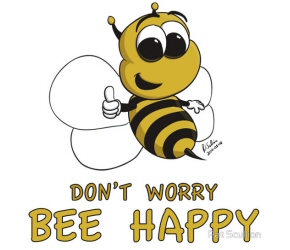 Hope you are all well today.  This is your suggested plan of work for this week.Just try your best – there is no need to worry about not understanding anything or not finishing any activity. I am sure you are all really busy at home helping, being nice to everyone, reading your own books, listening to the birds, looking at the wonderful sunsets or stars in the night sky, etc.We will revise everything whenever we see each other again, and I cannot wait to hear about all of your learning experiences. Remember to record your learning experiences (1) Academic, (2)Exercise/Fun and (3)Home Chores -  in your homework journal everyday.Good morning Harry, Thomas C, Ava Helen, Ava Lily, Pauraic, Sophia, Leah, Elise, Emily, Liadán, James, Tom, Stephen, Ruby, Orlaith, Anna, Cathal, Bayya, Grace, Ryan K, Daibhín, Shaynah, Thomas M, Abi , Kallum, Emma May, Ryan P, Eimear, Kayleigh, Darragh, Eoghan, AnyaHope you are all well today.  This is your suggested plan of work for this week.Just try your best – there is no need to worry about not understanding anything or not finishing any activity. I am sure you are all really busy at home helping, being nice to everyone, reading your own books, listening to the birds, looking at the wonderful sunsets or stars in the night sky, etc.We will revise everything whenever we see each other again, and I cannot wait to hear about all of your learning experiences. Remember to record your learning experiences (1) Academic, (2)Exercise/Fun and (3)Home Chores -  in your homework journal everyday.Good morning Harry, Thomas C, Ava Helen, Ava Lily, Pauraic, Sophia, Leah, Elise, Emily, Liadán, James, Tom, Stephen, Ruby, Orlaith, Anna, Cathal, Bayya, Grace, Ryan K, Daibhín, Shaynah, Thomas M, Abi , Kallum, Emma May, Ryan P, Eimear, Kayleigh, Darragh, Eoghan, AnyaHope you are all well today.  This is your suggested plan of work for this week.Just try your best – there is no need to worry about not understanding anything or not finishing any activity. I am sure you are all really busy at home helping, being nice to everyone, reading your own books, listening to the birds, looking at the wonderful sunsets or stars in the night sky, etc.We will revise everything whenever we see each other again, and I cannot wait to hear about all of your learning experiences. Remember to record your learning experiences (1) Academic, (2)Exercise/Fun and (3)Home Chores -  in your homework journal everyday.Good morning Harry, Thomas C, Ava Helen, Ava Lily, Pauraic, Sophia, Leah, Elise, Emily, Liadán, James, Tom, Stephen, Ruby, Orlaith, Anna, Cathal, Bayya, Grace, Ryan K, Daibhín, Shaynah, Thomas M, Abi , Kallum, Emma May, Ryan P, Eimear, Kayleigh, Darragh, Eoghan, AnyaHope you are all well today.  This is your suggested plan of work for this week.Just try your best – there is no need to worry about not understanding anything or not finishing any activity. I am sure you are all really busy at home helping, being nice to everyone, reading your own books, listening to the birds, looking at the wonderful sunsets or stars in the night sky, etc.We will revise everything whenever we see each other again, and I cannot wait to hear about all of your learning experiences. Remember to record your learning experiences (1) Academic, (2)Exercise/Fun and (3)Home Chores -  in your homework journal everyday.Good morning Harry, Thomas C, Ava Helen, Ava Lily, Pauraic, Sophia, Leah, Elise, Emily, Liadán, James, Tom, Stephen, Ruby, Orlaith, Anna, Cathal, Bayya, Grace, Ryan K, Daibhín, Shaynah, Thomas M, Abi , Kallum, Emma May, Ryan P, Eimear, Kayleigh, Darragh, Eoghan, AnyaHope you are all well today.  This is your suggested plan of work for this week.Just try your best – there is no need to worry about not understanding anything or not finishing any activity. I am sure you are all really busy at home helping, being nice to everyone, reading your own books, listening to the birds, looking at the wonderful sunsets or stars in the night sky, etc.We will revise everything whenever we see each other again, and I cannot wait to hear about all of your learning experiences. Remember to record your learning experiences (1) Academic, (2)Exercise/Fun and (3)Home Chores -  in your homework journal everyday.Good morning Harry, Thomas C, Ava Helen, Ava Lily, Pauraic, Sophia, Leah, Elise, Emily, Liadán, James, Tom, Stephen, Ruby, Orlaith, Anna, Cathal, Bayya, Grace, Ryan K, Daibhín, Shaynah, Thomas M, Abi , Kallum, Emma May, Ryan P, Eimear, Kayleigh, Darragh, Eoghan, AnyaHope you are all well today.  This is your suggested plan of work for this week.Just try your best – there is no need to worry about not understanding anything or not finishing any activity. I am sure you are all really busy at home helping, being nice to everyone, reading your own books, listening to the birds, looking at the wonderful sunsets or stars in the night sky, etc.We will revise everything whenever we see each other again, and I cannot wait to hear about all of your learning experiences. Remember to record your learning experiences (1) Academic, (2)Exercise/Fun and (3)Home Chores -  in your homework journal everyday.Second Class Week 2 – Summer TermSecond Class Week 2 – Summer TermSecond Class Week 2 – Summer TermSecond Class Week 2 – Summer TermSecond Class Week 2 – Summer TermSecond Class Week 2 – Summer TermDayMonday April 27thTuesday  April 28thWednesday 29thThursday 30thFriday 1stEnglishReadingThe Green Genie – Unit 17 – Page 68, 69.Do answers orally – in your head.Reading – SESE book 76 -79ReadingThe Green GenieUnit 17 – Page 70, 71.  Do answers orally – in your head.Reading – SESE book 76 -79Reading - DEAR(Drop Everything And Read)EnglishReading/NovelThere is a lot of work in this week’s SESE book. Read this and read your own book.If you have time, you could read this bookhttps://www.funbrain.com/books/the-brilliant-world-of-tom-gates/page/1Reading/NovelThere is a lot of work in this week’s SESE book. Read this and read your own book.If you have time, you could read this bookhttps://www.funbrain.com/books/the-brilliant-world-of-tom-gates/page/1Reading/NovelThere is a lot of work in this week’s SESE book. Read this and read your own book.If you have time, you could read this bookhttps://www.funbrain.com/books/the-brilliant-world-of-tom-gates/page/1Reading/NovelThere is a lot of work in this week’s SESE book. Read this and read your own book.If you have time, you could read this bookhttps://www.funbrain.com/books/the-brilliant-world-of-tom-gates/page/1EnglishSpelling Made Fun C – Unit 27 - Page 84Spelling Made Fun C – Unit 27 – Page 85Spelling Made Fun C – Unit 27 – Page 86Spelling Made Fun C – Unit 27 – Page 87TestEnglishHandwriting - Page 50HandwritingPage 51Handwriting – Page 52WritingThis week I want you to write about your experiences at home, called ‘Staying at home during Covid 19’. Today I want you to think about it - -where are you?-who is with you?-what have you enjoyed doing?-have you felt sad at any time? Why?-what do you miss?-what makes you happy?-what do you look forward to doing, when this time is over?I am sure you have lots of wonderful ideas yourself.Writing‘Staying at home during Covid 19’Brainstorm today – re-read the questions from yesterday, write your answers down on a sheet – remember to add in other ideas that you may have – perhaps you have discovered that you love baking/gardening etc.Writing‘Staying at home during Covid 19’Write your answers into a story form today, in your English copy. If you wish, you could use your SESE copybook, you could draw pictures on the other side.Writing‘Staying at home during Covid 19’Read what you wrote yesterday, use your teacher head and edit it – that is – check the spellings, do the sentences sound correct? Were little words left out?Sometimes it helps to read it aloud. Perhaps you could record yourself on a phone – please ask your parents’ for permission first.Writing‘Staying at home during Covid 19’Read your story again. Perhaps read it to your grandparents, your relations or someone else you know. GaeilgeAbair Liom D Unit 23112, 113Online resource – click on Póstaer – An Grugaire. Foclóir 1 & 2.Story and activities based on this unit.Listen to the Amhran – A Ghruagaire and the Dán – An Gruagaire everyday for reading and listening.Abair Liom D Unit 23114, 115Online resource – click on Póstaer -  An Grugaire. Foclóir 1 & 2.Story and activities based on this unit.Listen to the Amhran  A Ghruagaire –  and the Dán – An Gruagaire everyday for reading and listening.Abair Liom D Unit 23116, 117Online resource – click on Póstaer -  An Grugaire. Foclóir 1 & 2.Story and activities based on this unit.Listen to the Amhran – A Ghruagaire and the Dán –  An Gruagaire  everyday for reading and listening.Abair Liom D Unit 23 - revisionOnline resource – click on Póstaer -  An Grugaire. Foclóir 1 & 2.Story and activities based on this unit.Listen to the Amhran – A Ghruagaire and the Dán – An Gruagaire everyday for reading and listening.Abair Liom D Unit 22 - RevisionGaeilgeFuaimeanna & Focail Unit 27 - 55Fuaimeanna & Focail Unit 27 - 56Fuaimeanna & Focail Unit 27 – learn spellingsFuaimeanna & Focail Unit 27 – learn spellingsTestMathsBusy at Maths 2 –Page 134 – money – changeThe following weblinks refer to resources on the C J Fallon website for Busy at Maths 2Weblink - Activity 134A - Page 134Busy at Maths 2 – Page 135  - the corner shopWeblink - Activity 135A - Page 135Busy at Maths 2 – Page 136 – renaming. This is difficult – this will be the first topic I will revise with you, when we all meet again. Try to follow the example. Don’t worry if you cannot complete the page.Weblink - Activity 136A - Page 136Busy at Maths 2 – Page 137 – renaming.This is difficult – this will be the first topic I will revise with you, when we all meet again. Try to follow the example. Don’t worry if you cannot complete the page.Weblink - Activity 137A - Page 137Busy at Maths 2 – Pages 138 – renaming.This is a very difficult page. Don’t worry if you cannot complete it. Weblink - Activity 138A - Page 138Page 139 – A quick look back 8. Revision.Weblink - Activity 139A - Page 139MathsTables: Revise Subtraction -8.Counting in 4s to 404, 8, 12, 16, 20Tables Revise Subtraction -8.Start at 100, subtract 8, keep going, until you reach 0 or near 0Counting in 4s to 404, 8, 12, 16, 20, 24, 28Tables Revise Subtraction -8.Counting in 4s to 404, 8, 12, 16, 20, 24, 28, 32Tables Revise Subtraction -8.Start at 97, subtract 8, keep going, until you reach 0 or near 0Counting in 4s to 404, 8, 12, 16, 20, 24, 28, 32, 36, 40Tables Revise Subtraction -8.Counting in 4s to 404, 8, 12, 16, 20, 24, 28, 32, 36, 40A little reminderBrainteasers 2 – this book should have been finished before Easter.A little reminderBrainteasers 2 – this book should have been finished before Easter.A little reminderBrainteasers 2 – this book should have been finished before Easter.A little reminderBrainteasers 2 – this book should have been finished before Easter.A little reminderBrainteasers 2 – this book should have been finished before Easter.P.EJoe WICKS/Gonoodle/Cosmic YogaJoe WICKS/Gonoodle/Cosmic YogaSESE (Hist./Geog./Science)(Note – Small World may be used as reading material)Small World 2nd Class  - Page 76 – Ethiopia.Read and complete page 76Small World 2nd Class –Page 77 – Ethiopia.Read and complete page 77.Small World 2nd Class –Page 78 – Bealtaine.Read and complete page 78.Small World 2nd Class –Page 79 – BealtaineRead and complete page 79.ArtDraw some pictures to help you illustrate your story ‘Staying at home during Covid 19’ Draw some pictures to help you illustrate your story ‘Staying at home during Covid 19’ReligionGrow in Love Second ClassTheme 7 Holy Week & EasterPage 40,Grow in Love Second ClassTheme 7 Holy Week & EasterPage 41 + Watch the ‘Stations of the Cros’s clip.Grow in Love Second ClassTheme 7 Holy Week & EasterPage 42, + Watch ‘The women at the tomb’ clipGrow in Love Second ClassTheme 7 Holy Week & EasterPage 43MusicGo to the Music Generation link at the bottom of the Covid 19 link on our website and check out the materials for Second ClassThe Right NotePage 72 section C, Page 73Listen to the story of the willow pattern and colour in the pictures.https://www.youtube.com/watch?v=Lj5uTZG6G90 Willow Pattern Story by Dorchester Artshttps://www.youtube.com/watch?v=2G6dd7ikrXs My Favourite things (Sound of Music)Sing and smile!Religion:  Register an account with 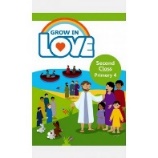 Grow in Love – use email trial@growinlove.ie						Password: growinloveGaeilge; Register an account with Folens Online  - register as a teacher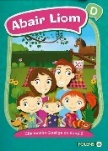 				Use Prim20 as the roll number				Abair Liom B		Resources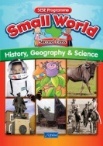 C J FallonGo to http://my.cjfallon.ie  Click ‘Student Resources’, then filter to the title you require, making sure ‘Online Book’ is selected under ‘Resources’C J Fallon – as above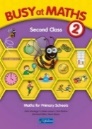 